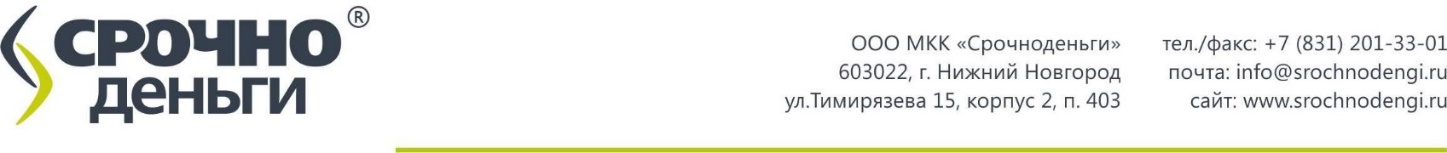 ПРИКАЗ № _____«01» февраля 2020 года                                                                                            город Нижний Новгород «О проведении акции»В связи с производственной необходимостьюПРИКАЗЫВАЮ:Провести рекламную акцию «23 февраля и 8 марта» в офисах финансового обслуживания во всех регионах присутствия Общества.  Установить сроки проведения рекламной акции с 17  февраля 2020г.  до 15 марта 2020 г.Утвердить Положение о проведении акции «23 февраля и 8 марта» (Приложение №1 к настоящему приказу) (далее- Условия).Возложить обязанность по размещению информации об условиях рекламной акции на официальном сайте Общества в сети Интернет, а также обязанности по обеспечению возможности ознакомления с Условиями всем заинтересованным лицам в офисах финансового обслуживания Общества на директора по маркетингу Пыркову Маргариту Валентиновну, региональных директоров компании. Возложить обязанность по ознакомлению с настоящим приказом всех перечисленных в нём лиц немедленно после его подписания на офис - менеджера Трифонову Анну Сергеевну. Способ ознакомления - по электронной почте.Возложить обязанность по проведению контроля за исполнением настоящего приказа на территориальных директоров – Коновалову Анастасию Анатольевну и Купшите Гражину-Павлу Эдвардо и всех региональных директоров компании. Настоящий приказ вступает в силу с момента его подписания.Генеральный директор                                                                                                     Лебедева Н.Е.Приложение №1к приказу генерального директора ООО МКК «Срочноденьги» Лебедевой Н.Е.№___от ___.___.2019ПОЛОЖЕНИЕО проведении рекламной акции – «23 февраля и 8 марта».«01» февраля 2020 годаг. Нижний НовгородВремя проведения: с 17 февраля 2020г.  до 15 марта 2020География проведения: все регионы нахождения офисов финансового обслуживания ОбществаОтветственные за исполнение условий акции и проведение акции: Контроль:Директор по маркетингу – Пыркова Маргарита ВалентиновнаТерриториальный директор− Коновалова Анастасия Анатольевна Территориальный директор – Купшите Гражина-Павла ЭдвардоЦель: Цель привлечение новых клиентов и повышение лояльности действующих1. Общие положения и содержание Акции1.1. Настоящая акция проводится с целью привлечения новых клиентов.Основными задачами настоящей акции являются: увеличение количества новых клиентов и поддержание и укрепление положительного образа Общества.1.2. Способ проведения акции и территория ее проведения: во всех офисах финансового обслуживания Общества. 1.3. Реквизиты организатора Акции: 1.4. Сроки и территория проведения Акции.Акция проводится с 17 февраля 2020г. до 15 марта 2020г. во всех офисах финансового обслуживания Общества. 1.5. Условия участия в Акции:Клиент, оформивший договор займа в период действия акции 17.02.2020-13.03.2020 получает возможность принять участие в еженедельном розыгрыше 3000 рублей, а также главного приза ужина на двоих стоимостью 5000 рублей.1.5.1.  Условия займа. Регистрационный номер в государственном реестре МФО 2110552000304. Нецелевой заём наличными денежными средствами и на банковский счёт Заёмщика по реквизитам, указанным Заёмщиком, предоставляется без комиссии. Сумма займа: от 2 000 до 100 000 руб. Срок займа: от 1 до 180 дней. Процентная ставка: 365,000% годовых. Возраст заёмщика от 18 до 80 лет. При займе на Срочнокарту нецелевой заём предоставляется без комиссии.Сумма займа: от 2000 до 30000 руб. Срок займа: от 2 до 30 дней. Процентная ставка: 1% за каждый день пользования денежными средствами (365,000% годовых). Возраст заёмщика от 18 до 80 лет. Для оформления займа необходимо предоставить паспорт гражданина РФ. Неустойка 20% годовых2. Описание Акции:Клиент, оформивший договор займа в период действия акции 17.02.2020-13.03.2020 получает возможность принять участие в еженедельном розыгрыше 3000 рублей, а также главного приза ужина на двоих стоимостью 5000 рублей. 21 февраля, 26 февраля, 8 марта и 13 марта 2020 года с помощью генератора случайных чисел будут выбраны победители. Итоги розыгрышей будут опубликованы в сообществе ВК https://vk.com/srochnodengi и на сайте компании. Вручение подарков будет осуществляться в течении недели с момента определения победителя.3. Права и обязанности участников и организатора Акции:3.1. Права и обязанности организатора Акции:3.1.1. организатор вправе проводить распределение призов согласно условиям Акции;3.1.2. организатор не имеет права использовать процедуры и алгоритмы, которые позволяют предопределить результат Акции;3.1.3. организатор вправе разглашать персональные данные участника - владельца выигрыша только с разрешения такого участника. Фото и отзывы победителей Акции могут быть использованы в СМИ и сети Интернет;3.1.4. к участию в Акции не допускаются сотрудники организатора и аффилированные с ним лица, а также их родственники.3.1.5. организатор вправе использовать процедуры и алгоритмы, позволяющие подтвердить реальность выигрыша участником Акции.3.1.6. организатор вправе дисквалифицировать участника Акции, использующего методы нарушающие условия Акции;3.1.8. организатор вправе оставлять за собой решение по допуску клиентов к участию в Акции;3.1.9. организатор вправе публиковать в соц. сетях рейтинги участников Акции «23 февраля и 8 марта».3.2. Права и обязанности участника Акции:3.2.1. участником Акции (далее-"Участник") может стать любое дееспособное физическое лицо, достигшее 18-летнего возраста, являющееся гражданином Российской Федерации;3.2.2. участник обязуется добросовестно участвовать в Акции;3.2.3. участник Акции имеет право на выигрыш, если он будет признан выигравшим в соответствии с условиями Акции;3.2.4. с момента получения приза его обладатель несёт налоговую ответственность за уплату всех применимых налогов и иных существующих обязательных платежей согласно действующему законодательству РФ;3.2.5. участник акции вправе требовать от ее организатора получения информации об Акции в соответствии с условиями Акции, а также передачи или предоставления выигрыша в случае выигрыша в соответствии с условиями Акции;3.2.6. участник при получении выигрыша вправе разрешить в письменном виде опубликовать свои персональные данные и фотографию, в случае необходимости, в коммерческих целях Компании.4. Призовой фонд Акции12 000 рублей - Еженедельный розыгрыш 3000 рублей каждую пятницу в период акцииФинальный подарок ужин на двоих на сумму 5000 рублей5. Порядок и сроки получения выигрышей5.1. Денежный приз и другие призы вручается выигравшим участникам акции лично в офисе компании ООО МКК «Срочноденьги».5.2. Приз вручается под роспись в Акте приема-передачи призов.5.3. В случае отказа участника Акции от приза, организатор имеет право выбрать другого победителя.6. Порядок информирования участников Акции об условиях Акции  Условия, правила Акции и сроки её проведения указываются в сообществе ООО МКК "Срочноденьги" в социальной сети ВКонтакте https://vk.com/srochnodengi в период с 17.02.20 по 15.03. 2020 года включительно и на сайте компании https://srochnodengi.ru/.Регулирование Акции7.1. Акция проводится в соответствии с настоящим Положением о проведении акции «23 февраля и 8 марта» и действующим законодательством Российской Федерации.7.2 Настоящие Положение является обязательным для Общества и Клиентов, выразивших желание принять участие в Акции. 7.3. Порядок и способ информирования о порядке проведения Акции: Информация об Акции, порядке её проведения размещается в офисах финансового обслуживания Общества и на официальном сайте Общества в сети Интернет.  7.4. Настоящее Положение не является публичной офертой в понятии п. 2 ст. 437 Гражданского кодекса РФ.Прочие положения8.1. Акция является публичной и открытой. 8.2. В Акции могут принять участие физические лица, соответствующие требованиям, установленным Правилами предоставления займов Компании и настоящим Условиям Акции.8.3. Правила предоставления займов размещены на официальном сайте Общества в сети Интернет и в офисах финансового обслуживания Общества в соответствии с географией проведения Акции.Полное наименование   организации Общество с ограниченной ответственностью Микрокредитная компания «Срочноденьги»Краткое наименование организацииООО МКК «Срочноденьги»Юридический адрес603022, Нижегородская обл., г. Н. Новгород, ул. Тимирязева, 15/2, п. 403Фактический адрес603022, Нижегородская обл., г. Н. Новгород, ул. Тимирязева, 15/2, п. 403ИНН5260271530КПП526201001ОГРН1105260001857Свидетельство МФО2110552000304Генеральный директорЛебедева Наталья ЕвгеньевнаEmail:info@srochnodengi.ruWeb-сайт:www.srochnodengi.ruФакс:8 (831) 201-33-01Телефон:8 (831) 201-33-01     